Муниципальное дошкольное образовательное учреждение«Чернавский детский сад»муниципального образования-милославский муниципальный район рязанской области                                Сценарий осеннего праздникаВ средней группе «На лесной полянке»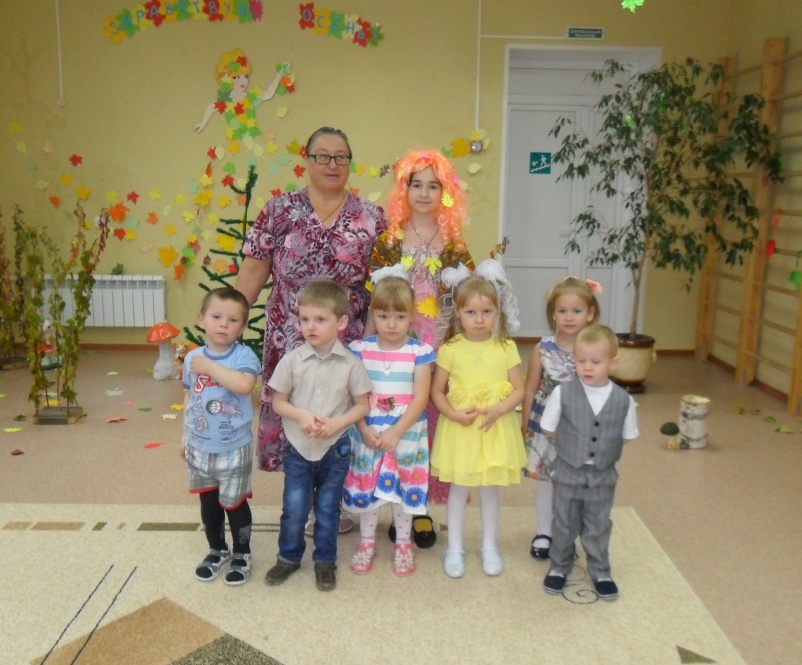                                                           Воспитатель:                                                                                            Шикунова И.Н.                                          Чернава                                                2017 г                  Цели:1.Воспитывать любовь к природе посредством детского утренника, посвящённого времени года.2.Закреплять у детей представления об осенних явлениях природы посредством выразительного исполнения песен, танцев, стихотворений.3.Развивать музыкально-творческие способности детей.Атрибуты:Полянка, деревья, пеньки.Зайцы, белки, мишки.Действующие лица:ОсеньЗаяцБелкаРепертуар:Песня «Дождя не боимся» «Вальс» из балета «Спящая красавица» П.ЧайковскогоПесня-танец «Листочки»«Вальс» Е. Доги  .Песня- игра «Зайка серенький сидит»Песня:  «Осень к нам пришла опять»Игра: «Солнышко и Дождик»Танец «Барбарики»- «Дружба»Ход развлечения:Дети с осенними листорчками входят в музыкальный зал с воспитателем-ведущим под песню «Дождя не боимся» сл. Ю.Энтина, муз.М.Минкова, образуют круг. Вед.: Ребята, посмотрите как красиво сегодня в нашем музыкальном зале, словно мы попали в осенний лес: много ярких листочков, деревьев– все признаки Осени!!! И в руках у нас замечательные листочки! Ребята, давайте станцуем красивый танец!Дети исполняют Песня-танец «Листочки»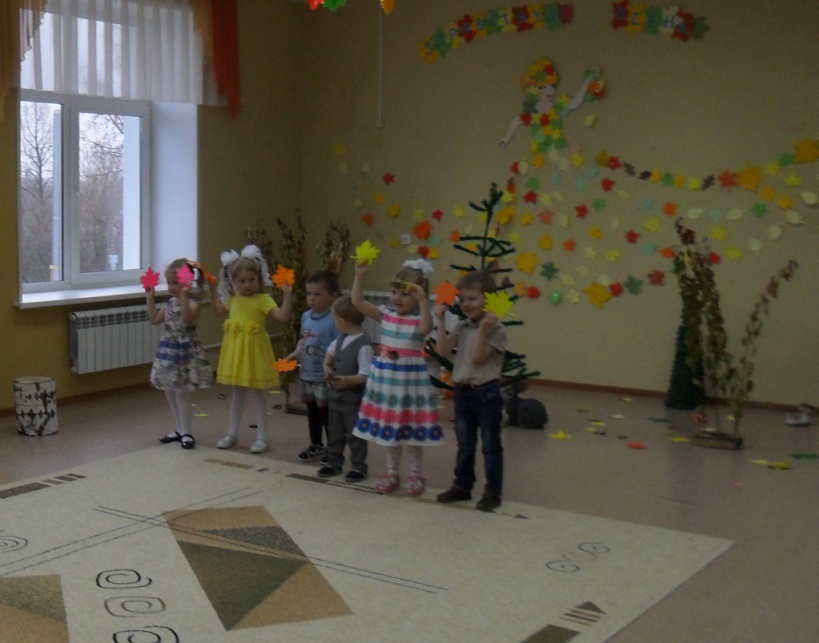 Вед.: Ребята, а вы хотите, чтобы к нам на праздник пришла сама царица Осень??  (Ответы детей.)Надо хором нам Осень позвать.Дети хором: Осень, мы тебя попросим: Приходи к нам в гости, Осень!Под «Вальс» Е. Доги  в зал входит Осень.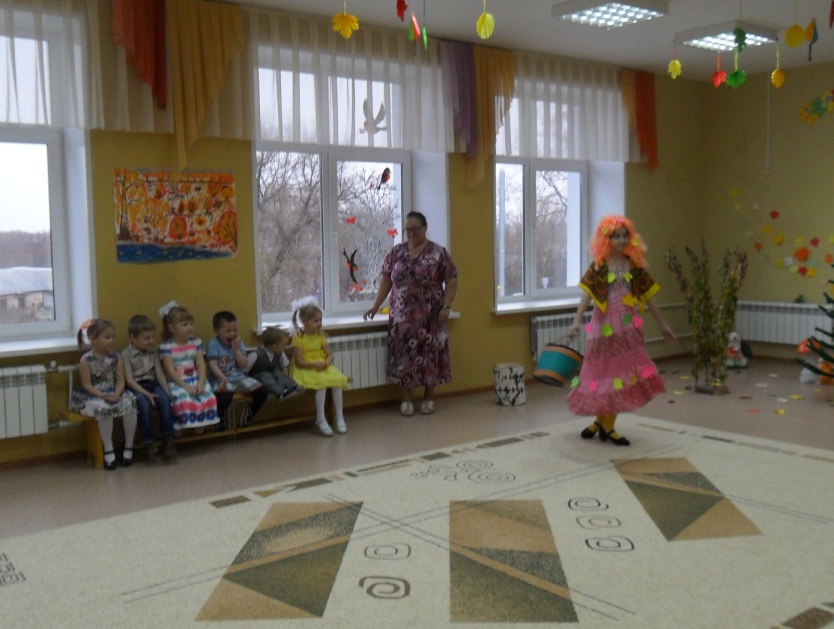 Осень: Здравствуйте ребята и взрослые! Как я рада вас всех видеть! Посмотрите за окошко – яркий наряд деревьев – это моя работа! Богатые урожаи - тоже осенью собирают. И сюда я пришла с полной корзиной подарков. Ребята, чем вы можете порадовать меня?Вед.: Мы можем порадовать стихами о тебе, царице-Осени! Присядь, послушай! Дети выходят на середину зала  и встают в одну линеечку лицом к зрителям, рассказывают по очереди Осени стихи.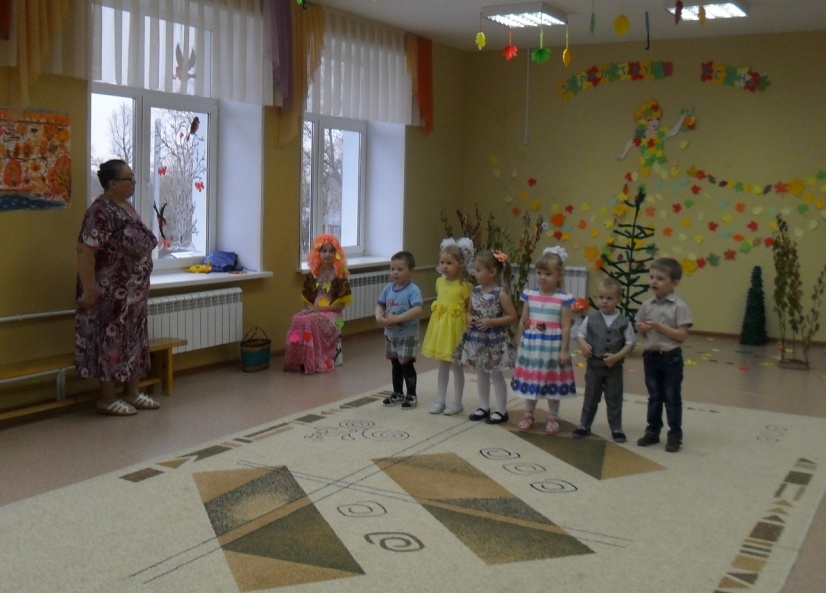 1.Миновало лето, 
Осень наступила. 
На полях и в рощах 
Пусто и уныло.     2.Птички улетели, 
     Стали дни короче, 
     Солнышка не видно, 
     Тёмны, тёмны ночи.3. Праздник осенью в лесу,И светло и весело!Вот какие украшеньяОсень здесь развесила! 4.Алые и жёлтыеВетер листья рвёт,Кружит, кружит в воздухеПёстрый хоровод.    5.Дождь холодный льёт и льёт,    Погулять нам не даёт.    Птиц дорога позвала.    Это осень к нам пришла.6. Осень, осень за окошком,Дождик сыплется горошком,Листья падают шуршаКак ты осень хороша! 7.Осень за окошком плачет,Листьев водит хоровод,Позабыт любимый мячикНа скамейке у ворот! 8.   Он обиделся немножко,Краснобокий мой дружок,И мечтает на дорожкуСовершить опять прыжок. 9.   И смотрю я на дождинки,Прижимая нос к стеклу.Осень - плакса льет слезинкиПо ушедшему теплу! Осень:. Какие вы молодцы !А как вы думаете,  для кого  этот подарок? Достаёт морковку.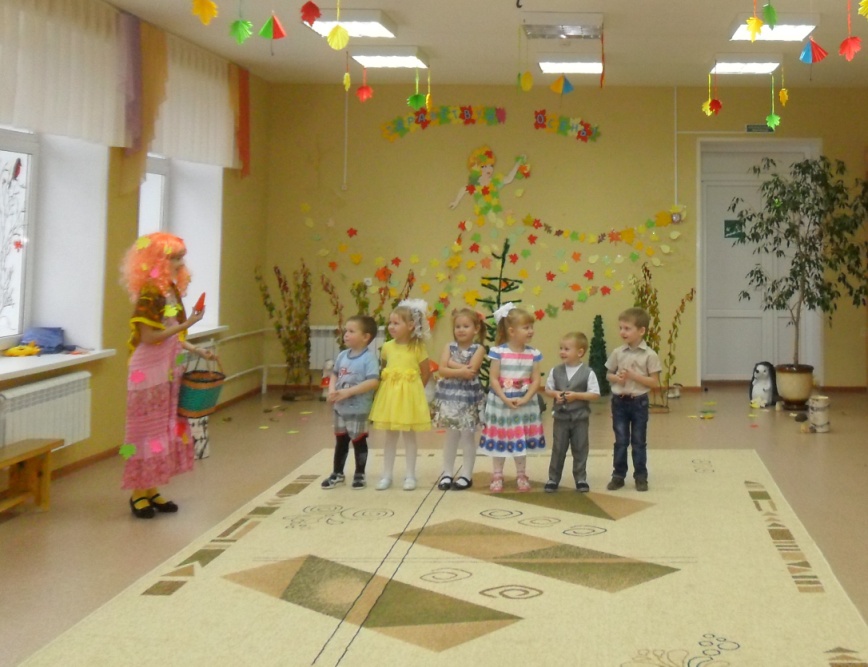 В зал входит зайчик.Осень: Ой, кто же это? Дети: Зайка!Заяц: Здравствуйте, ребята!Дети: Здравствуй, Зайка!Ведущий: Ребята, а вы песенку про зайчика знаете? Покажем зайке?Песня «Зайка серенький сидит»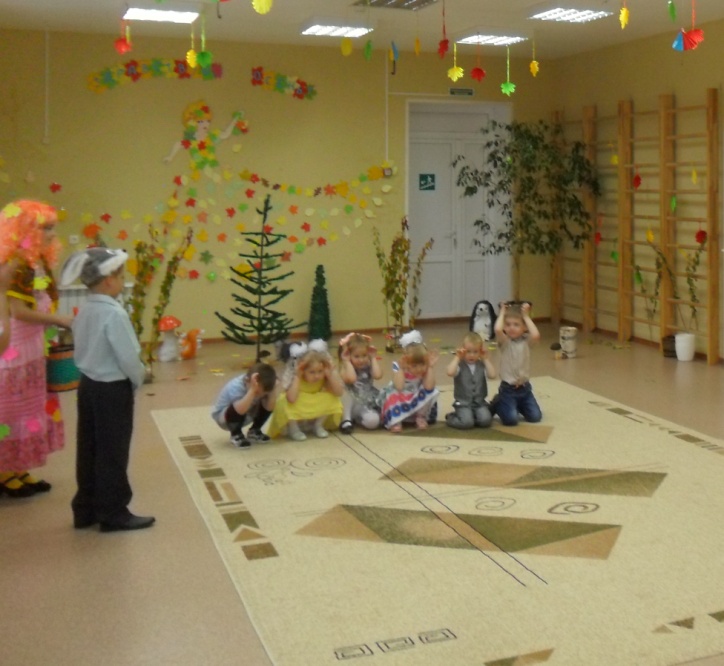 Заяц: какие вы молодцы, ребята! Всё знаете, всё умеете!Осень дарит Зайцу морковку и Заяц уходит.Осень: А в моём лукошке ещё шишечки лежат,Для кого такой подарок, я спрошу- ка у ребят!В зал входит Белка .Белка: Для меня, для меня!Шишки очень я люблю!Ну-ка, детки, встаньте в ряд,Вместе песенку споём.Песня:  «Осень к нам пришла опять»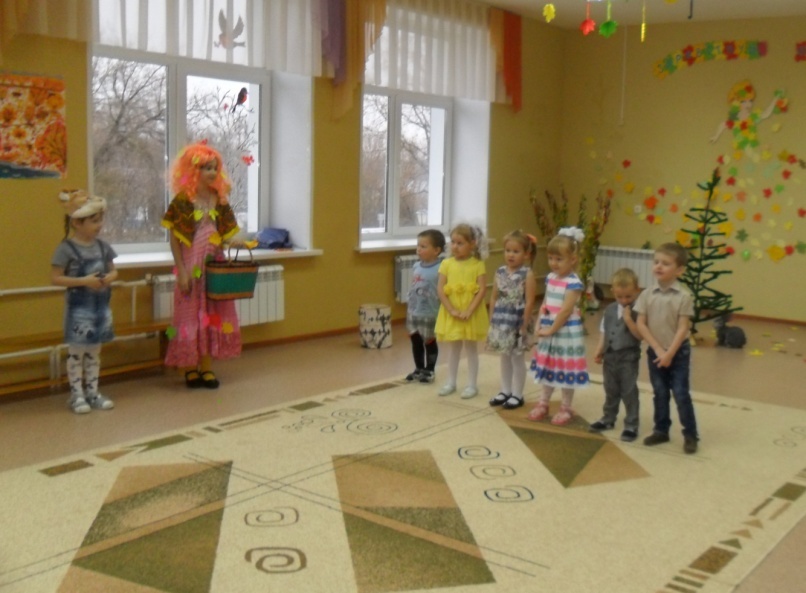 Белка: молодцы ребята!Осень: Замечательная песня! Давайте мы белочке покажем, как мы умеем играть. Игра называется «Соберите шишки».Осень разбрасывает шишки. Ребята, вам надо разделиться на две команды. Каждая команда будет собирать шишки в своё ведро.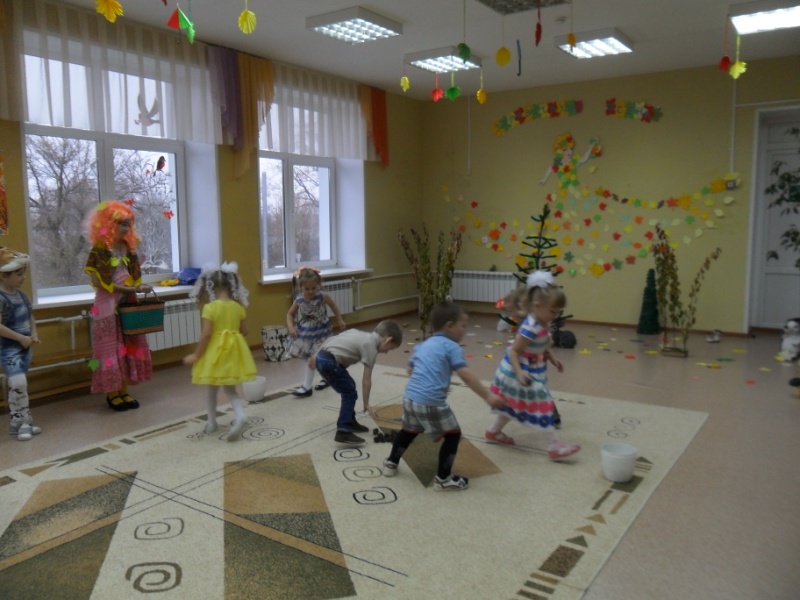 Белка: молодцы, ребята. Хорошо поиграли.Осень: Вот тебе, Белочка, шишки в подарок!Белка прощается и уходит.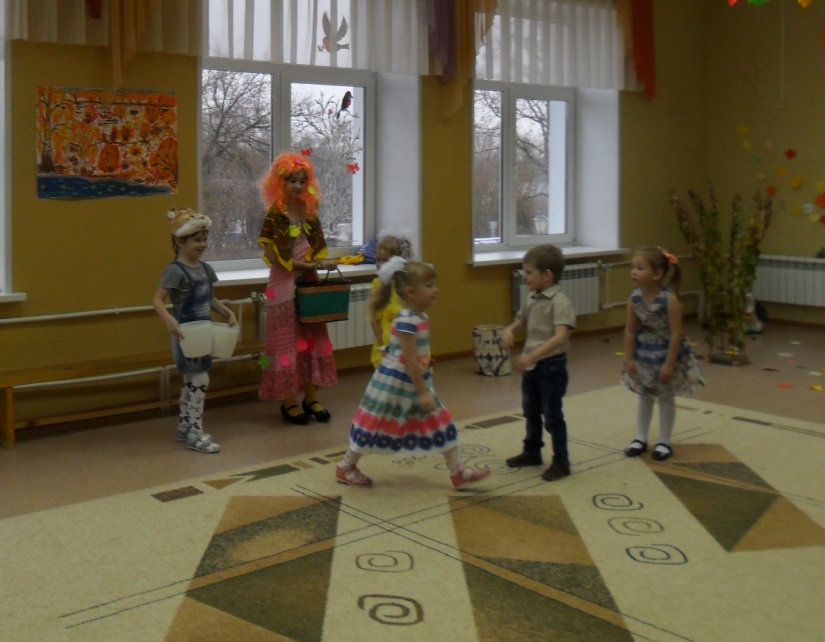 Ведущий: Ускакала Белочка к себе в дупло,А в лесу на солнышке светло-светло.Будете, ребятки, с солнышком играть?Будете от дождика под зонтик убегать?Игра: «Солнышко и Дождик»Воспитатель берёт закрытый зонтик и солнышко . Дети гуляют по залу под музыку. Как только воспитатель откроет зонтик, дети прячутся под зонтик. Потом снова гуляют. Задача: по команде спрятаться под зонтик.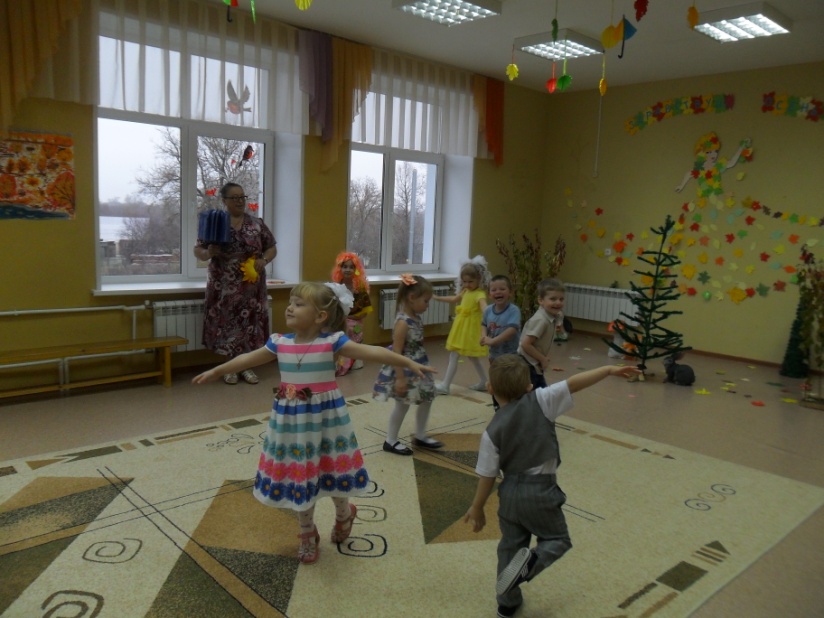 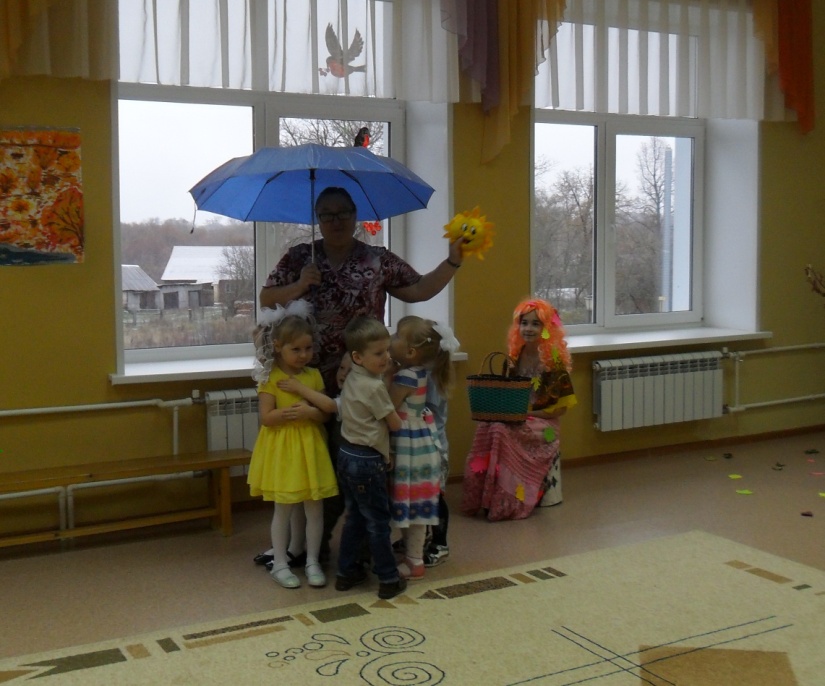 Осень: Опустела моя корзина, всем подарки подарила.Но ещё моих ребяток я не отблагодарила.Вот, ребята, угощенье за такое развлеченье.Осень:Жалко  с  вами расставаться, но  пришла  пора  прощаться!Вы,   ребята  выходите,  танец с  Осенью  спляшите!Танец «Барбарики»- «Дружба»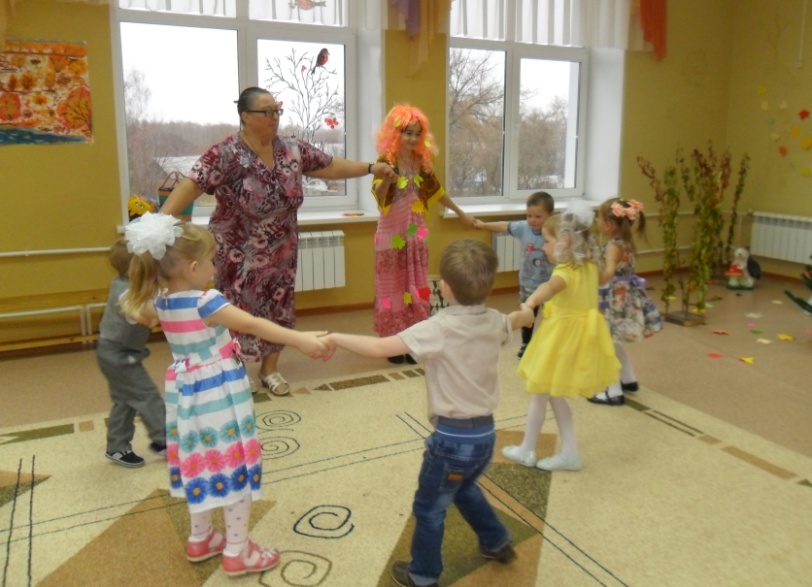 Дети фотографируются с Осенью и под музыку выходят из зала за ручки.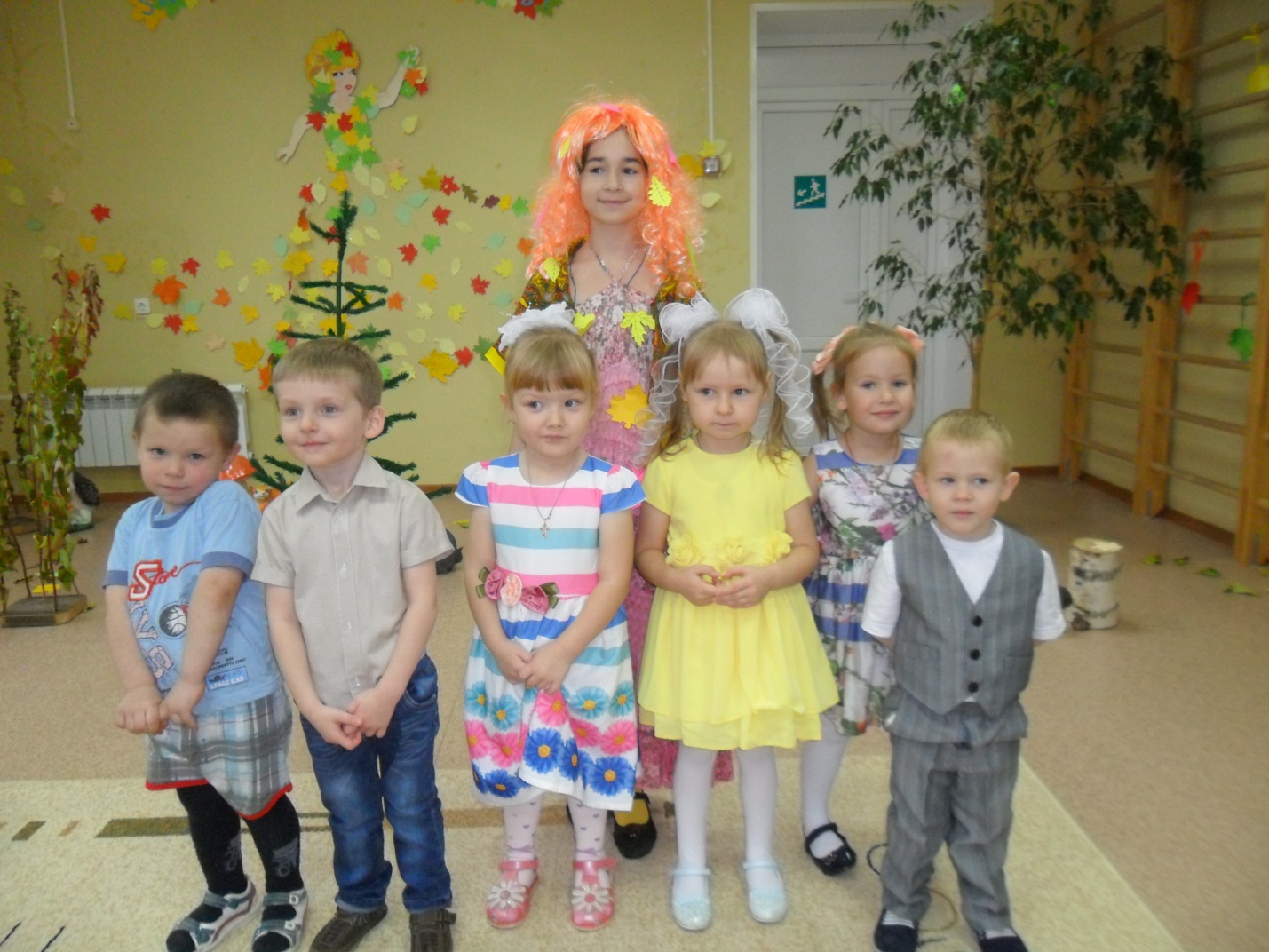 